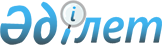 Қазақстан Республикасы Үкіметінің 2009 жылғы 17 сәуірдегі № 540 қаулысына өзгерістер енгізу туралыҚазақстан Республикасы Үкіметінің 2010 жылғы 19 мамырдағы № 447 Қаулысы

      Қазақстан Республикасының Үкіметі ҚАУЛЫ ЕТЕДІ:



      1. «Қазақстан Республикасы Бәсекелестікті қорғау агенттігінің (Монополияға қарсы агенттік) басқармасындағы Қазақстан Республикасы Үкіметінің өкілдері туралы» Қазақстан Республикасы Үкіметінің 2009 жылғы 17 сәуірдегі № 540 қаулысына мынадай өзгерістер енгізілсін:



      1-тармақта:

      «Экономика және бюджеттік жоспарлау» деген сөздер «Экономикалық даму және сауда» деген сөздермен ауыстырылсын;

      «Қазақстан Республикасы Табиғи монополияларды реттеу агенттігі төрағасының орынбасары Жасер Әзімханұлы Жарқынбаев» деген сөздер «Қазақстан Республикасының Индустрия және жаңа технологиялар вице-министрі Дүйсенбай Нұрбайұлы Тұрғанов» деген сөздермен ауыстырылсын.



      2. Осы қаулы қол қойылған күнінен бастап қолданысқа енгізіледі.      Қазақстан Республикасының

      Премьер-Министрі                                    К. Мәсімов
					© 2012. Қазақстан Республикасы Әділет министрлігінің «Қазақстан Республикасының Заңнама және құқықтық ақпарат институты» ШЖҚ РМК
				